Template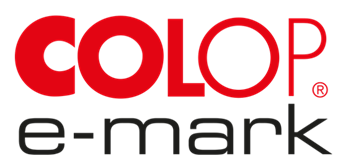 